                       Curriculum Vitae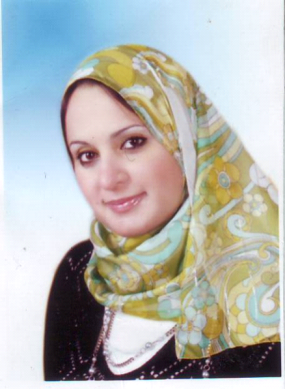 Personal Data: Name: Sherehan Abd El Hady Badawy  Date of Birth:  01/09/1983 Nationality:  EgyptianPlace of Birth : Giza –EgyptHome Address :  Egypt ,Cairo - Wadi Hof , st.22 cross st.20 floor 5 flat 8Phone :  +201016766884                                 E-mail address : sherehanbadawy@yahoo.comEducation:American Board for Healthcare Quality (CPHQ) from the National Association of Healthcare Quality (NAHQ)-USA  , March 2014Bachelor of Pharmaceutical sciences-Faculty of pharmacy-Cairo university (May 2005) with grade Very good with honours.High School Certificate : El- Manar Islamic Language School-Cairo,Egypt (July 2000)with grade 98.8%Experience:July 2021- Till NowQuality team member at Nile Badrawi Hospital (NBH) – one of Cleopatra Hospitals Group (CHG) since End of March 2020 (Preparing the hospital for JCI Accreditation )    Trained on :               -IPSGs (International patient safety Goals) weekly Auditing tours for application of  fall risk Assessment and precautions  , Nursing endorsement process   - Closed Medical record Review (chapter MOI )   -Assessment and reviewing of physician Endorsement process at different departments (Chapter IPSGs)     -OVR (occurrence variance reports ) collection ,investigation, Analysis .    -Conducting audits using different techniques like observations, interviewing, document reviews and medical files review .     -Doing specific facility inspections and some environmental safety audits.    -Building rapport with different healthcare practitioners and problem solving .           Attended:       JCI Mock survey and GAHAR Mock survey at NBH       November 2014- March 2015-Trained as Quality specialist at AL-Mouwasat Hospital Qatif  , KSA , An ARAMCO Accredited Hospital ,JCI Accredited  (Joint commission International) and CBAHI (Central Board for Accreditation of Hospital institute) 150 bed capacity - Working  Experience:-June 2007-Till now-VACSERA (The Biological company for the production of Biological fluids ,vaccines and sera ): As Quality control AnalystSeptember 2009-till now - Documentation co-ordinator:           Capable of  reviewing and updating all unit SOPs (standard operating procedures) , Registering results of various tests in relevant record forms, also capable of filing and archiving all documents and  results of  tests carried on each product in the specified files.-Calibration co-ordinator:      Capable of  following -up annual calibration and validation  plans of the unit to ensure the calibration of all equipment on its due dates and  ensure that the equipment is suitable for its intended purpose and is capable to produce valid results.September 2021  till now Deputy manager of  Home reference unit at QC department         Capable of  following- up and revising the steps of technical work for all the staff members and reporting it to the general manager, update standard operating procedures according to new references, Approving updates of SOPs.July 2020 till NowISO 9001-2015 co-ordinator:    -Capable of complying with and  adhering to standards of  ISO Management system 9001-2015  in all units of QC department , identifying of KPIs with process owners and following up measuring indicators in their assigned time ,Setting objectives for each department and an action plan of achievement for each of objective , setting risk management plans for various departments by identifying ,prioritize and analysis of risks ,determining its Likelihood and severity , SWOT Analysis .-July 2005 – July 2006As community pharmacist in ALI&ALI pharmacies series.-August  2006-April 2007As community pharmacist in AAL-Osman pharmacy .Training Courses:-Computer course in Faculty of Engineering , Cairo university- Egypt.Operating system (MS-DOS, MS-word, MS- Excel , MS -Powerpoint) -Searching the internet.- 2005:  Trained as a community pharmacist in Abo tabl  pharmacy &  AL-safa pharmacy.Skills: Languages:  Arabic: Mother TongueEnglish: Fluently spoken & writtenFrench: Fair KnowledgeObjective:I am seeking for a start challenging position in the field of quality management and   performance improvement at your hospital.                 Thanks for AttentionSherehan Badawy